Name: ___________________________________________ Date: _____________________ Block: _________World History FinalStudy GuideDescribe the political structure of Mesopotamia. (Remember Hammurabi!)Describe the relationship between religion and political authority in Ancient Egypt.Explain the concepts developed by the Hebrews and Zoroastrianism.Describe the early trading networks in the Mediterranean Sea. (Remember the Phoenicians!)Explain the development and importance of writing. (Remember cuneiform, hieroglyphics, and the Phoenician alphabet!)Describe the development of Chinese civilization under the Zhou and Qin.Explain the impact of Confucianism on Chinese culture. (Remember the examination system!)Compare the origins and structure of the Greek polis, the Roman Republic, and the Roman Empire.Identify the ideas and impact of these important individuals:SocratesAlexander the GreatJulius CaesarAugustus Caesar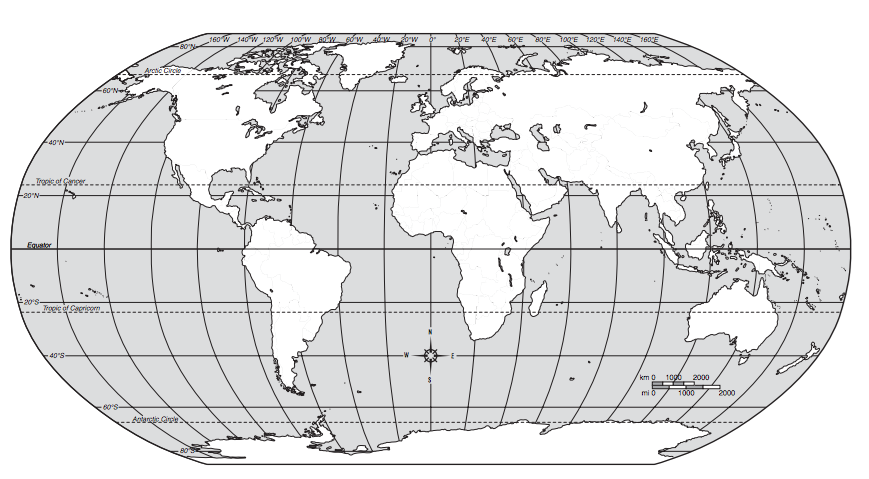 Identify the Muslim trade routes to India, China, Europe, and Africa. What were the economic impacts of the Muslim trade?Explain the reasons for the split between Sunni and Shia Muslims.Describe the impact of the Crusades on both the Islamic World and Europe.Explain the rise and fall of the Inca and Aztec Empires.Compare the government and religion of two of the American Empires.Identify the artistic and scientific achievements of Leonardo da Vinci.Explain the main characteristics of humanism. Analyze the impact of the Protestant Reformation. (Remember Martin Luther!)Describe the English Reformation.Explain the Scientific Revolution.Identify the causes and results of the following revolutions:FranceLatin AmericaIdentify the major ideas of the Enlightenment.Explain the importance of Gutenberg and the invention of the printing press.Define the Columbian Exchange and its global economic and cultural impact.Explain the interaction of China and Japan with westerners.Analyze the process and impact of industrialization in England.Describe the Boxer Rebellion.Identify the causes of WWI. Analyze the rise of nationalism as seen in the ideas of Sun Yat-sen.Describe the totalitarian governments of Germany and the Soviet Union.Explain the long-term outcome of the peace conference after World War II.